ELG4125 Case JournalingThis journaling document contains several tasks related to the ELG4125 project. Each task will be submitted and graded individually and according to the dates indicated. A Typical “Whole” Power System(This block diagram describes the building blocks of a particular project therefore; it should be used as a guide only when you draw the block diagram of your project)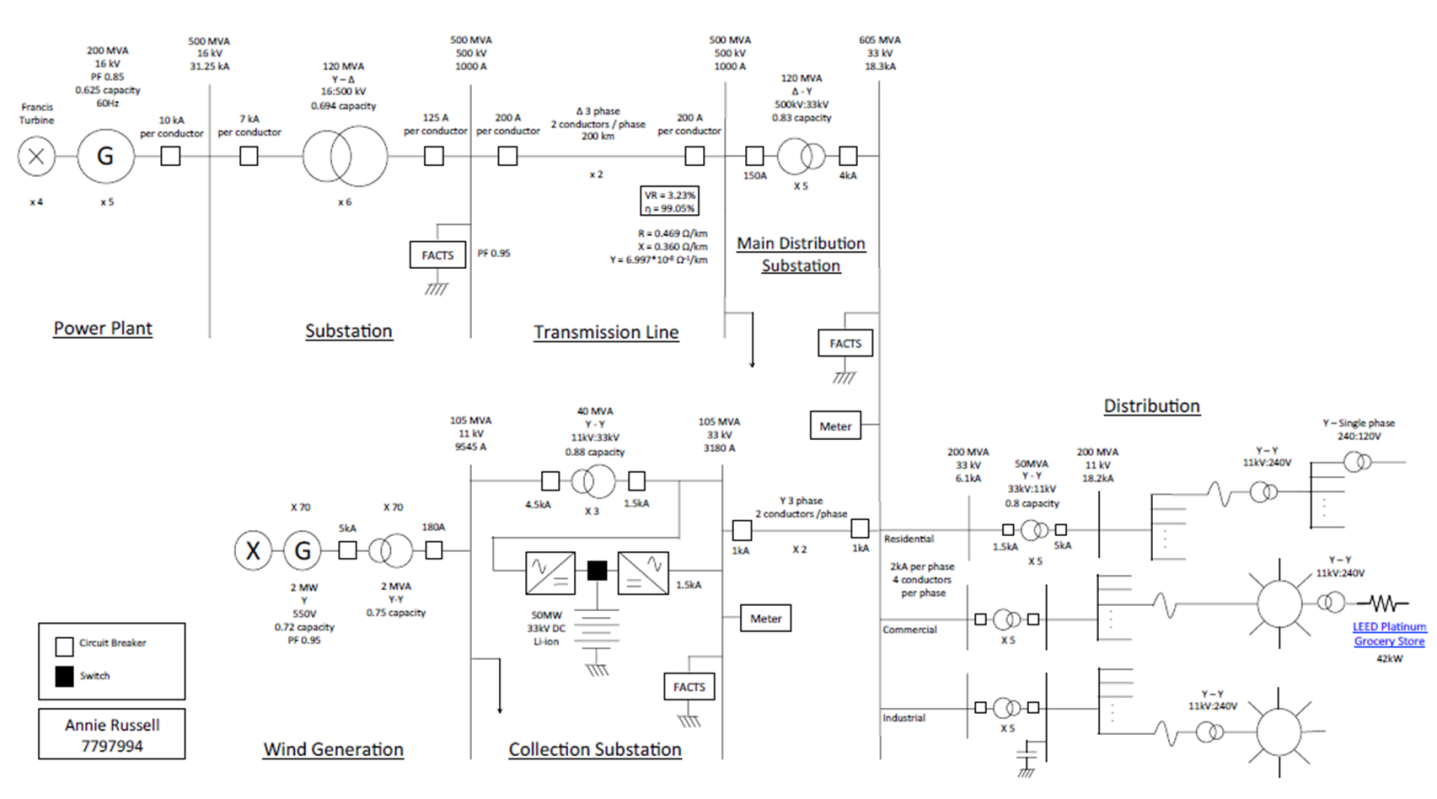 Case StatementConsider a power plant (Wind Farm) of 1GVA that delivers a transmission line system with a voltage of 500 kV. The transmission line feeds the city of Ottawa that is 200 km away from the wind farm. University of Ottawa represents one of the loads in the city of Ottawa with a thermal power plan. It is proposed to turn the campus into a microgrid with the addition of 500 kVA solar power. For this case it is required to provide a complete design work for the above power system.Case Block DiagramIndividual Submission 1: Wind Farm, Substation, and Transmission SystemDesign and size the required wind farm including wind turbines, components, and specificationsDesign and size the required transmission substation including transformers, other components, and specifications.Design and size the required transmission system including towers, circuits, conductors, insulators, and other specifications. Calculate the related efficiency and voltage regulationSubmission 2: Distribution System and ProtectionSubmission 3: uOttawa as a MicrogridFinal Submission: on Final Exam Day(Rearrange the Entire Case in a 10-page e-Portfolio)Student NameStudent Number